přihláška na pobytový táborLetopisy Narnie: Kůň a jeho chlapec(pro děti 7-13 let)přihláška na pobytový táborLetopisy Narnie: Kůň a jeho chlapec(pro děti 7-13 let)přihláška na pobytový táborLetopisy Narnie: Kůň a jeho chlapec(pro děti 7-13 let)přihláška na pobytový táborLetopisy Narnie: Kůň a jeho chlapec(pro děti 7-13 let)přihláška na pobytový táborLetopisy Narnie: Kůň a jeho chlapec(pro děti 7-13 let)přihláška na pobytový táborLetopisy Narnie: Kůň a jeho chlapec(pro děti 7-13 let)přihláška na pobytový táborLetopisy Narnie: Kůň a jeho chlapec(pro děti 7-13 let)přihláška na pobytový táborLetopisy Narnie: Kůň a jeho chlapec(pro děti 7-13 let)přihláška na pobytový táborLetopisy Narnie: Kůň a jeho chlapec(pro děti 7-13 let)přihláška na pobytový táborLetopisy Narnie: Kůň a jeho chlapec(pro děti 7-13 let)přihláška na pobytový táborLetopisy Narnie: Kůň a jeho chlapec(pro děti 7-13 let)přihláška na pobytový táborLetopisy Narnie: Kůň a jeho chlapec(pro děti 7-13 let)přihláška na pobytový táborLetopisy Narnie: Kůň a jeho chlapec(pro děti 7-13 let)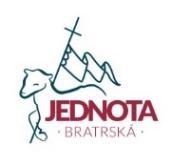 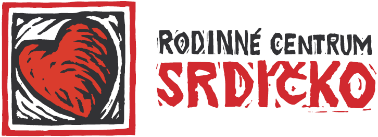 informace a kontakty: srdicko.jbuo.cz, kamin.klubexit.cz, 604 313 249, rcsrdicko@jbuo.cz (Eliška Pinkasová - koordinátor RC) nebo 778 788 402 (Tomáš Pinkas – táborový hlavní vedoucí)informace a kontakty: srdicko.jbuo.cz, kamin.klubexit.cz, 604 313 249, rcsrdicko@jbuo.cz (Eliška Pinkasová - koordinátor RC) nebo 778 788 402 (Tomáš Pinkas – táborový hlavní vedoucí)informace a kontakty: srdicko.jbuo.cz, kamin.klubexit.cz, 604 313 249, rcsrdicko@jbuo.cz (Eliška Pinkasová - koordinátor RC) nebo 778 788 402 (Tomáš Pinkas – táborový hlavní vedoucí)informace a kontakty: srdicko.jbuo.cz, kamin.klubexit.cz, 604 313 249, rcsrdicko@jbuo.cz (Eliška Pinkasová - koordinátor RC) nebo 778 788 402 (Tomáš Pinkas – táborový hlavní vedoucí)informace a kontakty: srdicko.jbuo.cz, kamin.klubexit.cz, 604 313 249, rcsrdicko@jbuo.cz (Eliška Pinkasová - koordinátor RC) nebo 778 788 402 (Tomáš Pinkas – táborový hlavní vedoucí)informace a kontakty: srdicko.jbuo.cz, kamin.klubexit.cz, 604 313 249, rcsrdicko@jbuo.cz (Eliška Pinkasová - koordinátor RC) nebo 778 788 402 (Tomáš Pinkas – táborový hlavní vedoucí)informace a kontakty: srdicko.jbuo.cz, kamin.klubexit.cz, 604 313 249, rcsrdicko@jbuo.cz (Eliška Pinkasová - koordinátor RC) nebo 778 788 402 (Tomáš Pinkas – táborový hlavní vedoucí)informace a kontakty: srdicko.jbuo.cz, kamin.klubexit.cz, 604 313 249, rcsrdicko@jbuo.cz (Eliška Pinkasová - koordinátor RC) nebo 778 788 402 (Tomáš Pinkas – táborový hlavní vedoucí)informace a kontakty: srdicko.jbuo.cz, kamin.klubexit.cz, 604 313 249, rcsrdicko@jbuo.cz (Eliška Pinkasová - koordinátor RC) nebo 778 788 402 (Tomáš Pinkas – táborový hlavní vedoucí)informace a kontakty: srdicko.jbuo.cz, kamin.klubexit.cz, 604 313 249, rcsrdicko@jbuo.cz (Eliška Pinkasová - koordinátor RC) nebo 778 788 402 (Tomáš Pinkas – táborový hlavní vedoucí)informace a kontakty: srdicko.jbuo.cz, kamin.klubexit.cz, 604 313 249, rcsrdicko@jbuo.cz (Eliška Pinkasová - koordinátor RC) nebo 778 788 402 (Tomáš Pinkas – táborový hlavní vedoucí)informace a kontakty: srdicko.jbuo.cz, kamin.klubexit.cz, 604 313 249, rcsrdicko@jbuo.cz (Eliška Pinkasová - koordinátor RC) nebo 778 788 402 (Tomáš Pinkas – táborový hlavní vedoucí)informace a kontakty: srdicko.jbuo.cz, kamin.klubexit.cz, 604 313 249, rcsrdicko@jbuo.cz (Eliška Pinkasová - koordinátor RC) nebo 778 788 402 (Tomáš Pinkas – táborový hlavní vedoucí)informace a kontakty: srdicko.jbuo.cz, kamin.klubexit.cz, 604 313 249, rcsrdicko@jbuo.cz (Eliška Pinkasová - koordinátor RC) nebo 778 788 402 (Tomáš Pinkas – táborový hlavní vedoucí)informace a kontakty: srdicko.jbuo.cz, kamin.klubexit.cz, 604 313 249, rcsrdicko@jbuo.cz (Eliška Pinkasová - koordinátor RC) nebo 778 788 402 (Tomáš Pinkas – táborový hlavní vedoucí)informace a kontakty: srdicko.jbuo.cz, kamin.klubexit.cz, 604 313 249, rcsrdicko@jbuo.cz (Eliška Pinkasová - koordinátor RC) nebo 778 788 402 (Tomáš Pinkas – táborový hlavní vedoucí)informace a kontakty: srdicko.jbuo.cz, kamin.klubexit.cz, 604 313 249, rcsrdicko@jbuo.cz (Eliška Pinkasová - koordinátor RC) nebo 778 788 402 (Tomáš Pinkas – táborový hlavní vedoucí)informace a kontakty: srdicko.jbuo.cz, kamin.klubexit.cz, 604 313 249, rcsrdicko@jbuo.cz (Eliška Pinkasová - koordinátor RC) nebo 778 788 402 (Tomáš Pinkas – táborový hlavní vedoucí)informace a kontakty: srdicko.jbuo.cz, kamin.klubexit.cz, 604 313 249, rcsrdicko@jbuo.cz (Eliška Pinkasová - koordinátor RC) nebo 778 788 402 (Tomáš Pinkas – táborový hlavní vedoucí)informace a kontakty: srdicko.jbuo.cz, kamin.klubexit.cz, 604 313 249, rcsrdicko@jbuo.cz (Eliška Pinkasová - koordinátor RC) nebo 778 788 402 (Tomáš Pinkas – táborový hlavní vedoucí)Pořádá:  Rodinné centrum Srdíčko z.s., M. J. Kociana 53, 562 01 Ústí nad OrlicíPořádá:  Rodinné centrum Srdíčko z.s., M. J. Kociana 53, 562 01 Ústí nad OrlicíPořádá:  Rodinné centrum Srdíčko z.s., M. J. Kociana 53, 562 01 Ústí nad OrlicíPořádá:  Rodinné centrum Srdíčko z.s., M. J. Kociana 53, 562 01 Ústí nad OrlicíPořádá:  Rodinné centrum Srdíčko z.s., M. J. Kociana 53, 562 01 Ústí nad OrlicíPořádá:  Rodinné centrum Srdíčko z.s., M. J. Kociana 53, 562 01 Ústí nad OrlicíPořádá:  Rodinné centrum Srdíčko z.s., M. J. Kociana 53, 562 01 Ústí nad OrlicíPořádá:  Rodinné centrum Srdíčko z.s., M. J. Kociana 53, 562 01 Ústí nad OrlicíPořádá:  Rodinné centrum Srdíčko z.s., M. J. Kociana 53, 562 01 Ústí nad OrlicíPořádá:  Rodinné centrum Srdíčko z.s., M. J. Kociana 53, 562 01 Ústí nad OrlicíPořádá:  Rodinné centrum Srdíčko z.s., M. J. Kociana 53, 562 01 Ústí nad OrlicíPořádá:  Rodinné centrum Srdíčko z.s., M. J. Kociana 53, 562 01 Ústí nad OrlicíPořádá:  Rodinné centrum Srdíčko z.s., M. J. Kociana 53, 562 01 Ústí nad OrlicíPořádá:  Rodinné centrum Srdíčko z.s., M. J. Kociana 53, 562 01 Ústí nad OrlicíPořádá:  Rodinné centrum Srdíčko z.s., M. J. Kociana 53, 562 01 Ústí nad OrlicíPořádá:  Rodinné centrum Srdíčko z.s., M. J. Kociana 53, 562 01 Ústí nad OrlicíPořádá:  Rodinné centrum Srdíčko z.s., M. J. Kociana 53, 562 01 Ústí nad OrlicíPořádá:  Rodinné centrum Srdíčko z.s., M. J. Kociana 53, 562 01 Ústí nad OrlicíPořádá:  Rodinné centrum Srdíčko z.s., M. J. Kociana 53, 562 01 Ústí nad OrlicíPořádá:  Rodinné centrum Srdíčko z.s., M. J. Kociana 53, 562 01 Ústí nad OrlicíTermín: sobota 6.7. – pátek 12.7. 2024Termín: sobota 6.7. – pátek 12.7. 2024Termín: sobota 6.7. – pátek 12.7. 2024Termín: sobota 6.7. – pátek 12.7. 2024Termín: sobota 6.7. – pátek 12.7. 2024Termín: sobota 6.7. – pátek 12.7. 2024Termín: sobota 6.7. – pátek 12.7. 2024Termín: sobota 6.7. – pátek 12.7. 2024Místo: chata Slunečná, Orlické hory, doprava po domluvě možnáMísto: chata Slunečná, Orlické hory, doprava po domluvě možnáMísto: chata Slunečná, Orlické hory, doprava po domluvě možnáMísto: chata Slunečná, Orlické hory, doprava po domluvě možnáMísto: chata Slunečná, Orlické hory, doprava po domluvě možnáMísto: chata Slunečná, Orlické hory, doprava po domluvě možnáMísto: chata Slunečná, Orlické hory, doprava po domluvě možnáMísto: chata Slunečná, Orlické hory, doprava po domluvě možnáMísto: chata Slunečná, Orlické hory, doprava po domluvě možnáMísto: chata Slunečná, Orlické hory, doprava po domluvě možnáMísto: chata Slunečná, Orlické hory, doprava po domluvě možnáMísto: chata Slunečná, Orlické hory, doprava po domluvě možnáOSOBNÍ ÚDAJE DÍTĚTEOSOBNÍ ÚDAJE DÍTĚTEOSOBNÍ ÚDAJE DÍTĚTEOSOBNÍ ÚDAJE DÍTĚTEOSOBNÍ ÚDAJE DÍTĚTEOSOBNÍ ÚDAJE DÍTĚTEOSOBNÍ ÚDAJE DÍTĚTEOSOBNÍ ÚDAJE DÍTĚTEOSOBNÍ ÚDAJE DÍTĚTEOSOBNÍ ÚDAJE DÍTĚTEOSOBNÍ ÚDAJE DÍTĚTEOSOBNÍ ÚDAJE DÍTĚTEOSOBNÍ ÚDAJE DÍTĚTEOSOBNÍ ÚDAJE DÍTĚTEOSOBNÍ ÚDAJE DÍTĚTEOSOBNÍ ÚDAJE DÍTĚTEOSOBNÍ ÚDAJE DÍTĚTEOSOBNÍ ÚDAJE DÍTĚTEOSOBNÍ ÚDAJE DÍTĚTEOSOBNÍ ÚDAJE DÍTĚTEjméno, příjmeníjméno, příjmeníulice, ČPulice, ČPměsto, PSČměsto, PSČDatum narození/RČDatum narození/RČukončená třída ZŠukončená třída ZŠukončená třída ZŠukončená třída ZŠukončená třída ZŠJe dítě poprvé na táboře?Je dítě poprvé na táboře?Je dítě poprvé na táboře?anoanonePlave?Plave?anoanoanoanones pomůckouDalší sdělení:Další sdělení:Další sdělení:Další sdělení:Další sdělení:Další sdělení:Další sdělení:Další sdělení:Další sdělení:Další sdělení:Další sdělení:Další sdělení:Další sdělení:Další sdělení:Další sdělení:Další sdělení:Další sdělení:Další sdělení:Další sdělení:Další sdělení: OSOBNÍ ÚDAJE RODIČŮ OSOBNÍ ÚDAJE RODIČŮ OSOBNÍ ÚDAJE RODIČŮ OSOBNÍ ÚDAJE RODIČŮ OSOBNÍ ÚDAJE RODIČŮ OSOBNÍ ÚDAJE RODIČŮ OSOBNÍ ÚDAJE RODIČŮ OSOBNÍ ÚDAJE RODIČŮ OSOBNÍ ÚDAJE RODIČŮ OSOBNÍ ÚDAJE RODIČŮ OSOBNÍ ÚDAJE RODIČŮ OSOBNÍ ÚDAJE RODIČŮ OSOBNÍ ÚDAJE RODIČŮ OSOBNÍ ÚDAJE RODIČŮ OSOBNÍ ÚDAJE RODIČŮ OSOBNÍ ÚDAJE RODIČŮ OSOBNÍ ÚDAJE RODIČŮ OSOBNÍ ÚDAJE RODIČŮ OSOBNÍ ÚDAJE RODIČŮ OSOBNÍ ÚDAJE RODIČŮotecjméno, příjmeníjméno, příjmeníjméno, příjmeníjméno, příjmenítelefontelefontelefontelefonadresa (včetně PSČ)adresa (včetně PSČ)adresa (včetně PSČ)adresa (včetně PSČ)e-maile-maile-maile-mailmatkajméno, příjmeníjméno, příjmeníjméno, příjmeníjméno, příjmenítelefontelefontelefontelefonadresa (včetně PSČ)adresa (včetně PSČ)adresa (včetně PSČ)adresa (včetně PSČ)e-maile-maile-maile-mailPOKYNY K PLATBĚPOKYNY K PLATBĚPOKYNY K PLATBĚPOKYNY K PLATBĚPOKYNY K PLATBĚPOKYNY K PLATBĚPOKYNY K PLATBĚPOKYNY K PLATBĚPOKYNY K PLATBĚPOKYNY K PLATBĚPOKYNY K PLATBĚPOKYNY K PLATBĚPOKYNY K PLATBĚPOKYNY K PLATBĚPOKYNY K PLATBĚPOKYNY K PLATBĚPOKYNY K PLATBĚPOKYNY K PLATBĚPOKYNY K PLATBĚPOKYNY K PLATBĚcena4900 Kč4900 Kč4900 Kč4900 Kč4900 Kč4900 Kč4900 Kč4900 Kčtermín zaplacenítermín zaplacenítermín zaplacenítermín zaplacenítermín zaplacení15.5.202415.5.202415.5.202415.5.202415.5.202415.5.2024Způsob placení: převodem na účet: 2400086471/2010, jako variabilní symbol uveďte rodné číslo bez lomítka. Do poznámky pro příjemce prosím uveďte: tábor Narnie a příjmení dítěte, nebo je možnost platit přímo v hotovosti vedoucí RC Srdíčko Elišce Pinkasové (604 313 249)Způsob placení: převodem na účet: 2400086471/2010, jako variabilní symbol uveďte rodné číslo bez lomítka. Do poznámky pro příjemce prosím uveďte: tábor Narnie a příjmení dítěte, nebo je možnost platit přímo v hotovosti vedoucí RC Srdíčko Elišce Pinkasové (604 313 249)Způsob placení: převodem na účet: 2400086471/2010, jako variabilní symbol uveďte rodné číslo bez lomítka. Do poznámky pro příjemce prosím uveďte: tábor Narnie a příjmení dítěte, nebo je možnost platit přímo v hotovosti vedoucí RC Srdíčko Elišce Pinkasové (604 313 249)Způsob placení: převodem na účet: 2400086471/2010, jako variabilní symbol uveďte rodné číslo bez lomítka. Do poznámky pro příjemce prosím uveďte: tábor Narnie a příjmení dítěte, nebo je možnost platit přímo v hotovosti vedoucí RC Srdíčko Elišce Pinkasové (604 313 249)Způsob placení: převodem na účet: 2400086471/2010, jako variabilní symbol uveďte rodné číslo bez lomítka. Do poznámky pro příjemce prosím uveďte: tábor Narnie a příjmení dítěte, nebo je možnost platit přímo v hotovosti vedoucí RC Srdíčko Elišce Pinkasové (604 313 249)Způsob placení: převodem na účet: 2400086471/2010, jako variabilní symbol uveďte rodné číslo bez lomítka. Do poznámky pro příjemce prosím uveďte: tábor Narnie a příjmení dítěte, nebo je možnost platit přímo v hotovosti vedoucí RC Srdíčko Elišce Pinkasové (604 313 249)Způsob placení: převodem na účet: 2400086471/2010, jako variabilní symbol uveďte rodné číslo bez lomítka. Do poznámky pro příjemce prosím uveďte: tábor Narnie a příjmení dítěte, nebo je možnost platit přímo v hotovosti vedoucí RC Srdíčko Elišce Pinkasové (604 313 249)Způsob placení: převodem na účet: 2400086471/2010, jako variabilní symbol uveďte rodné číslo bez lomítka. Do poznámky pro příjemce prosím uveďte: tábor Narnie a příjmení dítěte, nebo je možnost platit přímo v hotovosti vedoucí RC Srdíčko Elišce Pinkasové (604 313 249)Způsob placení: převodem na účet: 2400086471/2010, jako variabilní symbol uveďte rodné číslo bez lomítka. Do poznámky pro příjemce prosím uveďte: tábor Narnie a příjmení dítěte, nebo je možnost platit přímo v hotovosti vedoucí RC Srdíčko Elišce Pinkasové (604 313 249)Způsob placení: převodem na účet: 2400086471/2010, jako variabilní symbol uveďte rodné číslo bez lomítka. Do poznámky pro příjemce prosím uveďte: tábor Narnie a příjmení dítěte, nebo je možnost platit přímo v hotovosti vedoucí RC Srdíčko Elišce Pinkasové (604 313 249)Způsob placení: převodem na účet: 2400086471/2010, jako variabilní symbol uveďte rodné číslo bez lomítka. Do poznámky pro příjemce prosím uveďte: tábor Narnie a příjmení dítěte, nebo je možnost platit přímo v hotovosti vedoucí RC Srdíčko Elišce Pinkasové (604 313 249)Způsob placení: převodem na účet: 2400086471/2010, jako variabilní symbol uveďte rodné číslo bez lomítka. Do poznámky pro příjemce prosím uveďte: tábor Narnie a příjmení dítěte, nebo je možnost platit přímo v hotovosti vedoucí RC Srdíčko Elišce Pinkasové (604 313 249)Způsob placení: převodem na účet: 2400086471/2010, jako variabilní symbol uveďte rodné číslo bez lomítka. Do poznámky pro příjemce prosím uveďte: tábor Narnie a příjmení dítěte, nebo je možnost platit přímo v hotovosti vedoucí RC Srdíčko Elišce Pinkasové (604 313 249)Způsob placení: převodem na účet: 2400086471/2010, jako variabilní symbol uveďte rodné číslo bez lomítka. Do poznámky pro příjemce prosím uveďte: tábor Narnie a příjmení dítěte, nebo je možnost platit přímo v hotovosti vedoucí RC Srdíčko Elišce Pinkasové (604 313 249)Způsob placení: převodem na účet: 2400086471/2010, jako variabilní symbol uveďte rodné číslo bez lomítka. Do poznámky pro příjemce prosím uveďte: tábor Narnie a příjmení dítěte, nebo je možnost platit přímo v hotovosti vedoucí RC Srdíčko Elišce Pinkasové (604 313 249)Způsob placení: převodem na účet: 2400086471/2010, jako variabilní symbol uveďte rodné číslo bez lomítka. Do poznámky pro příjemce prosím uveďte: tábor Narnie a příjmení dítěte, nebo je možnost platit přímo v hotovosti vedoucí RC Srdíčko Elišce Pinkasové (604 313 249)Způsob placení: převodem na účet: 2400086471/2010, jako variabilní symbol uveďte rodné číslo bez lomítka. Do poznámky pro příjemce prosím uveďte: tábor Narnie a příjmení dítěte, nebo je možnost platit přímo v hotovosti vedoucí RC Srdíčko Elišce Pinkasové (604 313 249)Způsob placení: převodem na účet: 2400086471/2010, jako variabilní symbol uveďte rodné číslo bez lomítka. Do poznámky pro příjemce prosím uveďte: tábor Narnie a příjmení dítěte, nebo je možnost platit přímo v hotovosti vedoucí RC Srdíčko Elišce Pinkasové (604 313 249)Způsob placení: převodem na účet: 2400086471/2010, jako variabilní symbol uveďte rodné číslo bez lomítka. Do poznámky pro příjemce prosím uveďte: tábor Narnie a příjmení dítěte, nebo je možnost platit přímo v hotovosti vedoucí RC Srdíčko Elišce Pinkasové (604 313 249)Způsob placení: převodem na účet: 2400086471/2010, jako variabilní symbol uveďte rodné číslo bez lomítka. Do poznámky pro příjemce prosím uveďte: tábor Narnie a příjmení dítěte, nebo je možnost platit přímo v hotovosti vedoucí RC Srdíčko Elišce Pinkasové (604 313 249)Storno podmínky (v případě že uhradíte poplatek za letní dětský tábor a následně vznikne situace, kdy je zapotřebí z vaší strany stornovat pobyt dítěte): Při zrušení pobytu dítěte do 1. června se vrací celá část uhrazených plateb. Při zrušení pobytu dítěte do 15. června, vrací se 75% z uhrazených plateb. Při zrušení pobytu dítěte do 26. června se vrací jen 50% z uhrazených plateb.Po těchto termínech pouze individuální dohody. Při neomluveném nenastoupení dítěte na táborový pobyt se platby nevrací. Bohužel, krátce před táborem, jsou uhrazeny nájmy, pomůcky, odměny, potraviny atd. a tak pokud bychom vraceli celé částky za pobyt letního dětského tábora, dostali bychom se do ztráty, která by měla přímý vliv na průběh našeho tábora.Pokud by došlo k zásahu vyšší moci a zrušení ze strany organizátora (např. v důsledku nepříznivé epid. situace), vrací se 100%. Storno podmínky (v případě že uhradíte poplatek za letní dětský tábor a následně vznikne situace, kdy je zapotřebí z vaší strany stornovat pobyt dítěte): Při zrušení pobytu dítěte do 1. června se vrací celá část uhrazených plateb. Při zrušení pobytu dítěte do 15. června, vrací se 75% z uhrazených plateb. Při zrušení pobytu dítěte do 26. června se vrací jen 50% z uhrazených plateb.Po těchto termínech pouze individuální dohody. Při neomluveném nenastoupení dítěte na táborový pobyt se platby nevrací. Bohužel, krátce před táborem, jsou uhrazeny nájmy, pomůcky, odměny, potraviny atd. a tak pokud bychom vraceli celé částky za pobyt letního dětského tábora, dostali bychom se do ztráty, která by měla přímý vliv na průběh našeho tábora.Pokud by došlo k zásahu vyšší moci a zrušení ze strany organizátora (např. v důsledku nepříznivé epid. situace), vrací se 100%. Storno podmínky (v případě že uhradíte poplatek za letní dětský tábor a následně vznikne situace, kdy je zapotřebí z vaší strany stornovat pobyt dítěte): Při zrušení pobytu dítěte do 1. června se vrací celá část uhrazených plateb. Při zrušení pobytu dítěte do 15. června, vrací se 75% z uhrazených plateb. Při zrušení pobytu dítěte do 26. června se vrací jen 50% z uhrazených plateb.Po těchto termínech pouze individuální dohody. Při neomluveném nenastoupení dítěte na táborový pobyt se platby nevrací. Bohužel, krátce před táborem, jsou uhrazeny nájmy, pomůcky, odměny, potraviny atd. a tak pokud bychom vraceli celé částky za pobyt letního dětského tábora, dostali bychom se do ztráty, která by měla přímý vliv na průběh našeho tábora.Pokud by došlo k zásahu vyšší moci a zrušení ze strany organizátora (např. v důsledku nepříznivé epid. situace), vrací se 100%. Storno podmínky (v případě že uhradíte poplatek za letní dětský tábor a následně vznikne situace, kdy je zapotřebí z vaší strany stornovat pobyt dítěte): Při zrušení pobytu dítěte do 1. června se vrací celá část uhrazených plateb. Při zrušení pobytu dítěte do 15. června, vrací se 75% z uhrazených plateb. Při zrušení pobytu dítěte do 26. června se vrací jen 50% z uhrazených plateb.Po těchto termínech pouze individuální dohody. Při neomluveném nenastoupení dítěte na táborový pobyt se platby nevrací. Bohužel, krátce před táborem, jsou uhrazeny nájmy, pomůcky, odměny, potraviny atd. a tak pokud bychom vraceli celé částky za pobyt letního dětského tábora, dostali bychom se do ztráty, která by měla přímý vliv na průběh našeho tábora.Pokud by došlo k zásahu vyšší moci a zrušení ze strany organizátora (např. v důsledku nepříznivé epid. situace), vrací se 100%. Storno podmínky (v případě že uhradíte poplatek za letní dětský tábor a následně vznikne situace, kdy je zapotřebí z vaší strany stornovat pobyt dítěte): Při zrušení pobytu dítěte do 1. června se vrací celá část uhrazených plateb. Při zrušení pobytu dítěte do 15. června, vrací se 75% z uhrazených plateb. Při zrušení pobytu dítěte do 26. června se vrací jen 50% z uhrazených plateb.Po těchto termínech pouze individuální dohody. Při neomluveném nenastoupení dítěte na táborový pobyt se platby nevrací. Bohužel, krátce před táborem, jsou uhrazeny nájmy, pomůcky, odměny, potraviny atd. a tak pokud bychom vraceli celé částky za pobyt letního dětského tábora, dostali bychom se do ztráty, která by měla přímý vliv na průběh našeho tábora.Pokud by došlo k zásahu vyšší moci a zrušení ze strany organizátora (např. v důsledku nepříznivé epid. situace), vrací se 100%. Storno podmínky (v případě že uhradíte poplatek za letní dětský tábor a následně vznikne situace, kdy je zapotřebí z vaší strany stornovat pobyt dítěte): Při zrušení pobytu dítěte do 1. června se vrací celá část uhrazených plateb. Při zrušení pobytu dítěte do 15. června, vrací se 75% z uhrazených plateb. Při zrušení pobytu dítěte do 26. června se vrací jen 50% z uhrazených plateb.Po těchto termínech pouze individuální dohody. Při neomluveném nenastoupení dítěte na táborový pobyt se platby nevrací. Bohužel, krátce před táborem, jsou uhrazeny nájmy, pomůcky, odměny, potraviny atd. a tak pokud bychom vraceli celé částky za pobyt letního dětského tábora, dostali bychom se do ztráty, která by měla přímý vliv na průběh našeho tábora.Pokud by došlo k zásahu vyšší moci a zrušení ze strany organizátora (např. v důsledku nepříznivé epid. situace), vrací se 100%. Storno podmínky (v případě že uhradíte poplatek za letní dětský tábor a následně vznikne situace, kdy je zapotřebí z vaší strany stornovat pobyt dítěte): Při zrušení pobytu dítěte do 1. června se vrací celá část uhrazených plateb. Při zrušení pobytu dítěte do 15. června, vrací se 75% z uhrazených plateb. Při zrušení pobytu dítěte do 26. června se vrací jen 50% z uhrazených plateb.Po těchto termínech pouze individuální dohody. Při neomluveném nenastoupení dítěte na táborový pobyt se platby nevrací. Bohužel, krátce před táborem, jsou uhrazeny nájmy, pomůcky, odměny, potraviny atd. a tak pokud bychom vraceli celé částky za pobyt letního dětského tábora, dostali bychom se do ztráty, která by měla přímý vliv na průběh našeho tábora.Pokud by došlo k zásahu vyšší moci a zrušení ze strany organizátora (např. v důsledku nepříznivé epid. situace), vrací se 100%. Storno podmínky (v případě že uhradíte poplatek za letní dětský tábor a následně vznikne situace, kdy je zapotřebí z vaší strany stornovat pobyt dítěte): Při zrušení pobytu dítěte do 1. června se vrací celá část uhrazených plateb. Při zrušení pobytu dítěte do 15. června, vrací se 75% z uhrazených plateb. Při zrušení pobytu dítěte do 26. června se vrací jen 50% z uhrazených plateb.Po těchto termínech pouze individuální dohody. Při neomluveném nenastoupení dítěte na táborový pobyt se platby nevrací. Bohužel, krátce před táborem, jsou uhrazeny nájmy, pomůcky, odměny, potraviny atd. a tak pokud bychom vraceli celé částky za pobyt letního dětského tábora, dostali bychom se do ztráty, která by měla přímý vliv na průběh našeho tábora.Pokud by došlo k zásahu vyšší moci a zrušení ze strany organizátora (např. v důsledku nepříznivé epid. situace), vrací se 100%. Storno podmínky (v případě že uhradíte poplatek za letní dětský tábor a následně vznikne situace, kdy je zapotřebí z vaší strany stornovat pobyt dítěte): Při zrušení pobytu dítěte do 1. června se vrací celá část uhrazených plateb. Při zrušení pobytu dítěte do 15. června, vrací se 75% z uhrazených plateb. Při zrušení pobytu dítěte do 26. června se vrací jen 50% z uhrazených plateb.Po těchto termínech pouze individuální dohody. Při neomluveném nenastoupení dítěte na táborový pobyt se platby nevrací. Bohužel, krátce před táborem, jsou uhrazeny nájmy, pomůcky, odměny, potraviny atd. a tak pokud bychom vraceli celé částky za pobyt letního dětského tábora, dostali bychom se do ztráty, která by měla přímý vliv na průběh našeho tábora.Pokud by došlo k zásahu vyšší moci a zrušení ze strany organizátora (např. v důsledku nepříznivé epid. situace), vrací se 100%. Storno podmínky (v případě že uhradíte poplatek za letní dětský tábor a následně vznikne situace, kdy je zapotřebí z vaší strany stornovat pobyt dítěte): Při zrušení pobytu dítěte do 1. června se vrací celá část uhrazených plateb. Při zrušení pobytu dítěte do 15. června, vrací se 75% z uhrazených plateb. Při zrušení pobytu dítěte do 26. června se vrací jen 50% z uhrazených plateb.Po těchto termínech pouze individuální dohody. Při neomluveném nenastoupení dítěte na táborový pobyt se platby nevrací. Bohužel, krátce před táborem, jsou uhrazeny nájmy, pomůcky, odměny, potraviny atd. a tak pokud bychom vraceli celé částky za pobyt letního dětského tábora, dostali bychom se do ztráty, která by měla přímý vliv na průběh našeho tábora.Pokud by došlo k zásahu vyšší moci a zrušení ze strany organizátora (např. v důsledku nepříznivé epid. situace), vrací se 100%. Storno podmínky (v případě že uhradíte poplatek za letní dětský tábor a následně vznikne situace, kdy je zapotřebí z vaší strany stornovat pobyt dítěte): Při zrušení pobytu dítěte do 1. června se vrací celá část uhrazených plateb. Při zrušení pobytu dítěte do 15. června, vrací se 75% z uhrazených plateb. Při zrušení pobytu dítěte do 26. června se vrací jen 50% z uhrazených plateb.Po těchto termínech pouze individuální dohody. Při neomluveném nenastoupení dítěte na táborový pobyt se platby nevrací. Bohužel, krátce před táborem, jsou uhrazeny nájmy, pomůcky, odměny, potraviny atd. a tak pokud bychom vraceli celé částky za pobyt letního dětského tábora, dostali bychom se do ztráty, která by měla přímý vliv na průběh našeho tábora.Pokud by došlo k zásahu vyšší moci a zrušení ze strany organizátora (např. v důsledku nepříznivé epid. situace), vrací se 100%. Storno podmínky (v případě že uhradíte poplatek za letní dětský tábor a následně vznikne situace, kdy je zapotřebí z vaší strany stornovat pobyt dítěte): Při zrušení pobytu dítěte do 1. června se vrací celá část uhrazených plateb. Při zrušení pobytu dítěte do 15. června, vrací se 75% z uhrazených plateb. Při zrušení pobytu dítěte do 26. června se vrací jen 50% z uhrazených plateb.Po těchto termínech pouze individuální dohody. Při neomluveném nenastoupení dítěte na táborový pobyt se platby nevrací. Bohužel, krátce před táborem, jsou uhrazeny nájmy, pomůcky, odměny, potraviny atd. a tak pokud bychom vraceli celé částky za pobyt letního dětského tábora, dostali bychom se do ztráty, která by měla přímý vliv na průběh našeho tábora.Pokud by došlo k zásahu vyšší moci a zrušení ze strany organizátora (např. v důsledku nepříznivé epid. situace), vrací se 100%. Storno podmínky (v případě že uhradíte poplatek za letní dětský tábor a následně vznikne situace, kdy je zapotřebí z vaší strany stornovat pobyt dítěte): Při zrušení pobytu dítěte do 1. června se vrací celá část uhrazených plateb. Při zrušení pobytu dítěte do 15. června, vrací se 75% z uhrazených plateb. Při zrušení pobytu dítěte do 26. června se vrací jen 50% z uhrazených plateb.Po těchto termínech pouze individuální dohody. Při neomluveném nenastoupení dítěte na táborový pobyt se platby nevrací. Bohužel, krátce před táborem, jsou uhrazeny nájmy, pomůcky, odměny, potraviny atd. a tak pokud bychom vraceli celé částky za pobyt letního dětského tábora, dostali bychom se do ztráty, která by měla přímý vliv na průběh našeho tábora.Pokud by došlo k zásahu vyšší moci a zrušení ze strany organizátora (např. v důsledku nepříznivé epid. situace), vrací se 100%. Storno podmínky (v případě že uhradíte poplatek za letní dětský tábor a následně vznikne situace, kdy je zapotřebí z vaší strany stornovat pobyt dítěte): Při zrušení pobytu dítěte do 1. června se vrací celá část uhrazených plateb. Při zrušení pobytu dítěte do 15. června, vrací se 75% z uhrazených plateb. Při zrušení pobytu dítěte do 26. června se vrací jen 50% z uhrazených plateb.Po těchto termínech pouze individuální dohody. Při neomluveném nenastoupení dítěte na táborový pobyt se platby nevrací. Bohužel, krátce před táborem, jsou uhrazeny nájmy, pomůcky, odměny, potraviny atd. a tak pokud bychom vraceli celé částky za pobyt letního dětského tábora, dostali bychom se do ztráty, která by měla přímý vliv na průběh našeho tábora.Pokud by došlo k zásahu vyšší moci a zrušení ze strany organizátora (např. v důsledku nepříznivé epid. situace), vrací se 100%. Storno podmínky (v případě že uhradíte poplatek za letní dětský tábor a následně vznikne situace, kdy je zapotřebí z vaší strany stornovat pobyt dítěte): Při zrušení pobytu dítěte do 1. června se vrací celá část uhrazených plateb. Při zrušení pobytu dítěte do 15. června, vrací se 75% z uhrazených plateb. Při zrušení pobytu dítěte do 26. června se vrací jen 50% z uhrazených plateb.Po těchto termínech pouze individuální dohody. Při neomluveném nenastoupení dítěte na táborový pobyt se platby nevrací. Bohužel, krátce před táborem, jsou uhrazeny nájmy, pomůcky, odměny, potraviny atd. a tak pokud bychom vraceli celé částky za pobyt letního dětského tábora, dostali bychom se do ztráty, která by měla přímý vliv na průběh našeho tábora.Pokud by došlo k zásahu vyšší moci a zrušení ze strany organizátora (např. v důsledku nepříznivé epid. situace), vrací se 100%. Storno podmínky (v případě že uhradíte poplatek za letní dětský tábor a následně vznikne situace, kdy je zapotřebí z vaší strany stornovat pobyt dítěte): Při zrušení pobytu dítěte do 1. června se vrací celá část uhrazených plateb. Při zrušení pobytu dítěte do 15. června, vrací se 75% z uhrazených plateb. Při zrušení pobytu dítěte do 26. června se vrací jen 50% z uhrazených plateb.Po těchto termínech pouze individuální dohody. Při neomluveném nenastoupení dítěte na táborový pobyt se platby nevrací. Bohužel, krátce před táborem, jsou uhrazeny nájmy, pomůcky, odměny, potraviny atd. a tak pokud bychom vraceli celé částky za pobyt letního dětského tábora, dostali bychom se do ztráty, která by měla přímý vliv na průběh našeho tábora.Pokud by došlo k zásahu vyšší moci a zrušení ze strany organizátora (např. v důsledku nepříznivé epid. situace), vrací se 100%. Storno podmínky (v případě že uhradíte poplatek za letní dětský tábor a následně vznikne situace, kdy je zapotřebí z vaší strany stornovat pobyt dítěte): Při zrušení pobytu dítěte do 1. června se vrací celá část uhrazených plateb. Při zrušení pobytu dítěte do 15. června, vrací se 75% z uhrazených plateb. Při zrušení pobytu dítěte do 26. června se vrací jen 50% z uhrazených plateb.Po těchto termínech pouze individuální dohody. Při neomluveném nenastoupení dítěte na táborový pobyt se platby nevrací. Bohužel, krátce před táborem, jsou uhrazeny nájmy, pomůcky, odměny, potraviny atd. a tak pokud bychom vraceli celé částky za pobyt letního dětského tábora, dostali bychom se do ztráty, která by měla přímý vliv na průběh našeho tábora.Pokud by došlo k zásahu vyšší moci a zrušení ze strany organizátora (např. v důsledku nepříznivé epid. situace), vrací se 100%. Storno podmínky (v případě že uhradíte poplatek za letní dětský tábor a následně vznikne situace, kdy je zapotřebí z vaší strany stornovat pobyt dítěte): Při zrušení pobytu dítěte do 1. června se vrací celá část uhrazených plateb. Při zrušení pobytu dítěte do 15. června, vrací se 75% z uhrazených plateb. Při zrušení pobytu dítěte do 26. června se vrací jen 50% z uhrazených plateb.Po těchto termínech pouze individuální dohody. Při neomluveném nenastoupení dítěte na táborový pobyt se platby nevrací. Bohužel, krátce před táborem, jsou uhrazeny nájmy, pomůcky, odměny, potraviny atd. a tak pokud bychom vraceli celé částky za pobyt letního dětského tábora, dostali bychom se do ztráty, která by měla přímý vliv na průběh našeho tábora.Pokud by došlo k zásahu vyšší moci a zrušení ze strany organizátora (např. v důsledku nepříznivé epid. situace), vrací se 100%. Storno podmínky (v případě že uhradíte poplatek za letní dětský tábor a následně vznikne situace, kdy je zapotřebí z vaší strany stornovat pobyt dítěte): Při zrušení pobytu dítěte do 1. června se vrací celá část uhrazených plateb. Při zrušení pobytu dítěte do 15. června, vrací se 75% z uhrazených plateb. Při zrušení pobytu dítěte do 26. června se vrací jen 50% z uhrazených plateb.Po těchto termínech pouze individuální dohody. Při neomluveném nenastoupení dítěte na táborový pobyt se platby nevrací. Bohužel, krátce před táborem, jsou uhrazeny nájmy, pomůcky, odměny, potraviny atd. a tak pokud bychom vraceli celé částky za pobyt letního dětského tábora, dostali bychom se do ztráty, která by měla přímý vliv na průběh našeho tábora.Pokud by došlo k zásahu vyšší moci a zrušení ze strany organizátora (např. v důsledku nepříznivé epid. situace), vrací se 100%. Storno podmínky (v případě že uhradíte poplatek za letní dětský tábor a následně vznikne situace, kdy je zapotřebí z vaší strany stornovat pobyt dítěte): Při zrušení pobytu dítěte do 1. června se vrací celá část uhrazených plateb. Při zrušení pobytu dítěte do 15. června, vrací se 75% z uhrazených plateb. Při zrušení pobytu dítěte do 26. června se vrací jen 50% z uhrazených plateb.Po těchto termínech pouze individuální dohody. Při neomluveném nenastoupení dítěte na táborový pobyt se platby nevrací. Bohužel, krátce před táborem, jsou uhrazeny nájmy, pomůcky, odměny, potraviny atd. a tak pokud bychom vraceli celé částky za pobyt letního dětského tábora, dostali bychom se do ztráty, která by měla přímý vliv na průběh našeho tábora.Pokud by došlo k zásahu vyšší moci a zrušení ze strany organizátora (např. v důsledku nepříznivé epid. situace), vrací se 100%. FAKTURA NA ZAMĚSTNAVATELEFAKTURA NA ZAMĚSTNAVATELEFAKTURA NA ZAMĚSTNAVATELEFAKTURA NA ZAMĚSTNAVATELEFAKTURA NA ZAMĚSTNAVATELEFAKTURA NA ZAMĚSTNAVATELEFAKTURA NA ZAMĚSTNAVATELEFAKTURA NA ZAMĚSTNAVATELEFAKTURA NA ZAMĚSTNAVATELEFAKTURA NA ZAMĚSTNAVATELEFAKTURA NA ZAMĚSTNAVATELEFAKTURA NA ZAMĚSTNAVATELEFAKTURA NA ZAMĚSTNAVATELEFAKTURA NA ZAMĚSTNAVATELEFAKTURA NA ZAMĚSTNAVATELEFAKTURA NA ZAMĚSTNAVATELEFAKTURA NA ZAMĚSTNAVATELEFAKTURA NA ZAMĚSTNAVATELEFAKTURA NA ZAMĚSTNAVATELEFAKTURA NA ZAMĚSTNAVATELEV případě, že pobyt na dětském táboře hradí zaměstnavatel, vyplňte prosím fakturační údaje, na které má být vystavena faktura.V případě, že pobyt na dětském táboře hradí zaměstnavatel, vyplňte prosím fakturační údaje, na které má být vystavena faktura.V případě, že pobyt na dětském táboře hradí zaměstnavatel, vyplňte prosím fakturační údaje, na které má být vystavena faktura.V případě, že pobyt na dětském táboře hradí zaměstnavatel, vyplňte prosím fakturační údaje, na které má být vystavena faktura.V případě, že pobyt na dětském táboře hradí zaměstnavatel, vyplňte prosím fakturační údaje, na které má být vystavena faktura.V případě, že pobyt na dětském táboře hradí zaměstnavatel, vyplňte prosím fakturační údaje, na které má být vystavena faktura.V případě, že pobyt na dětském táboře hradí zaměstnavatel, vyplňte prosím fakturační údaje, na které má být vystavena faktura.V případě, že pobyt na dětském táboře hradí zaměstnavatel, vyplňte prosím fakturační údaje, na které má být vystavena faktura.V případě, že pobyt na dětském táboře hradí zaměstnavatel, vyplňte prosím fakturační údaje, na které má být vystavena faktura.V případě, že pobyt na dětském táboře hradí zaměstnavatel, vyplňte prosím fakturační údaje, na které má být vystavena faktura.V případě, že pobyt na dětském táboře hradí zaměstnavatel, vyplňte prosím fakturační údaje, na které má být vystavena faktura.V případě, že pobyt na dětském táboře hradí zaměstnavatel, vyplňte prosím fakturační údaje, na které má být vystavena faktura.V případě, že pobyt na dětském táboře hradí zaměstnavatel, vyplňte prosím fakturační údaje, na které má být vystavena faktura.V případě, že pobyt na dětském táboře hradí zaměstnavatel, vyplňte prosím fakturační údaje, na které má být vystavena faktura.V případě, že pobyt na dětském táboře hradí zaměstnavatel, vyplňte prosím fakturační údaje, na které má být vystavena faktura.V případě, že pobyt na dětském táboře hradí zaměstnavatel, vyplňte prosím fakturační údaje, na které má být vystavena faktura.V případě, že pobyt na dětském táboře hradí zaměstnavatel, vyplňte prosím fakturační údaje, na které má být vystavena faktura.V případě, že pobyt na dětském táboře hradí zaměstnavatel, vyplňte prosím fakturační údaje, na které má být vystavena faktura.V případě, že pobyt na dětském táboře hradí zaměstnavatel, vyplňte prosím fakturační údaje, na které má být vystavena faktura.V případě, že pobyt na dětském táboře hradí zaměstnavatel, vyplňte prosím fakturační údaje, na které má být vystavena faktura.fakturační údaje:fakturační údaje:fakturační údaje:fakturační údaje:fakturační údaje:fakturační údaje:fakturační údaje:fakturační údaje:fakturační údaje:fakturační údaje:fakturační údaje:fakturační údaje:fakturační údaje:fakturační údaje:fakturační údaje:fakturační údaje:fakturační údaje:fakturační údaje:fakturační údaje:fakturační údaje:PROHLÁŠENÍ A PODPISPROHLÁŠENÍ A PODPISPROHLÁŠENÍ A PODPISPROHLÁŠENÍ A PODPISPROHLÁŠENÍ A PODPISPROHLÁŠENÍ A PODPISPROHLÁŠENÍ A PODPISPROHLÁŠENÍ A PODPISPROHLÁŠENÍ A PODPISPROHLÁŠENÍ A PODPISPROHLÁŠENÍ A PODPISPROHLÁŠENÍ A PODPISPROHLÁŠENÍ A PODPISPROHLÁŠENÍ A PODPISPROHLÁŠENÍ A PODPISPROHLÁŠENÍ A PODPISPROHLÁŠENÍ A PODPISPROHLÁŠENÍ A PODPISPROHLÁŠENÍ A PODPISPROHLÁŠENÍ A PODPISSouhlasím, ve smyslu zákona č. 101/2000 Sb. o ochraně osobních údajů, se zpracováním osobních údajů mého dítěte Rodinným centrem Srdíčko, a to až do doby, kdy tento svůj souhlas písemně odvolám. Osobní údaje dítěte budou použity na zajištění pobytu (pojištění atd.). Závazně přihlašuji své dítě na tábor a prohlašuji, že jsem se seznámil(a) se všemi pokyny pořadatele tábora. Beru na vědomí, že neuvedení důležitých okolností o jeho zdravotním stavu nebo nekázeň, či špatné vybavení, může být důvodem k vyloučení z tábora. Souhlasím s tím, že mé dítě bude na táboře seznámeno s křesťanskými hodnotami. Souhlasím, že během pobytu – tábora budou pořizovány audio a video záznamy pro účely propagace akce.Souhlasím, ve smyslu zákona č. 101/2000 Sb. o ochraně osobních údajů, se zpracováním osobních údajů mého dítěte Rodinným centrem Srdíčko, a to až do doby, kdy tento svůj souhlas písemně odvolám. Osobní údaje dítěte budou použity na zajištění pobytu (pojištění atd.). Závazně přihlašuji své dítě na tábor a prohlašuji, že jsem se seznámil(a) se všemi pokyny pořadatele tábora. Beru na vědomí, že neuvedení důležitých okolností o jeho zdravotním stavu nebo nekázeň, či špatné vybavení, může být důvodem k vyloučení z tábora. Souhlasím s tím, že mé dítě bude na táboře seznámeno s křesťanskými hodnotami. Souhlasím, že během pobytu – tábora budou pořizovány audio a video záznamy pro účely propagace akce.Souhlasím, ve smyslu zákona č. 101/2000 Sb. o ochraně osobních údajů, se zpracováním osobních údajů mého dítěte Rodinným centrem Srdíčko, a to až do doby, kdy tento svůj souhlas písemně odvolám. Osobní údaje dítěte budou použity na zajištění pobytu (pojištění atd.). Závazně přihlašuji své dítě na tábor a prohlašuji, že jsem se seznámil(a) se všemi pokyny pořadatele tábora. Beru na vědomí, že neuvedení důležitých okolností o jeho zdravotním stavu nebo nekázeň, či špatné vybavení, může být důvodem k vyloučení z tábora. Souhlasím s tím, že mé dítě bude na táboře seznámeno s křesťanskými hodnotami. Souhlasím, že během pobytu – tábora budou pořizovány audio a video záznamy pro účely propagace akce.Souhlasím, ve smyslu zákona č. 101/2000 Sb. o ochraně osobních údajů, se zpracováním osobních údajů mého dítěte Rodinným centrem Srdíčko, a to až do doby, kdy tento svůj souhlas písemně odvolám. Osobní údaje dítěte budou použity na zajištění pobytu (pojištění atd.). Závazně přihlašuji své dítě na tábor a prohlašuji, že jsem se seznámil(a) se všemi pokyny pořadatele tábora. Beru na vědomí, že neuvedení důležitých okolností o jeho zdravotním stavu nebo nekázeň, či špatné vybavení, může být důvodem k vyloučení z tábora. Souhlasím s tím, že mé dítě bude na táboře seznámeno s křesťanskými hodnotami. Souhlasím, že během pobytu – tábora budou pořizovány audio a video záznamy pro účely propagace akce.Souhlasím, ve smyslu zákona č. 101/2000 Sb. o ochraně osobních údajů, se zpracováním osobních údajů mého dítěte Rodinným centrem Srdíčko, a to až do doby, kdy tento svůj souhlas písemně odvolám. Osobní údaje dítěte budou použity na zajištění pobytu (pojištění atd.). Závazně přihlašuji své dítě na tábor a prohlašuji, že jsem se seznámil(a) se všemi pokyny pořadatele tábora. Beru na vědomí, že neuvedení důležitých okolností o jeho zdravotním stavu nebo nekázeň, či špatné vybavení, může být důvodem k vyloučení z tábora. Souhlasím s tím, že mé dítě bude na táboře seznámeno s křesťanskými hodnotami. Souhlasím, že během pobytu – tábora budou pořizovány audio a video záznamy pro účely propagace akce.Souhlasím, ve smyslu zákona č. 101/2000 Sb. o ochraně osobních údajů, se zpracováním osobních údajů mého dítěte Rodinným centrem Srdíčko, a to až do doby, kdy tento svůj souhlas písemně odvolám. Osobní údaje dítěte budou použity na zajištění pobytu (pojištění atd.). Závazně přihlašuji své dítě na tábor a prohlašuji, že jsem se seznámil(a) se všemi pokyny pořadatele tábora. Beru na vědomí, že neuvedení důležitých okolností o jeho zdravotním stavu nebo nekázeň, či špatné vybavení, může být důvodem k vyloučení z tábora. Souhlasím s tím, že mé dítě bude na táboře seznámeno s křesťanskými hodnotami. Souhlasím, že během pobytu – tábora budou pořizovány audio a video záznamy pro účely propagace akce.Souhlasím, ve smyslu zákona č. 101/2000 Sb. o ochraně osobních údajů, se zpracováním osobních údajů mého dítěte Rodinným centrem Srdíčko, a to až do doby, kdy tento svůj souhlas písemně odvolám. Osobní údaje dítěte budou použity na zajištění pobytu (pojištění atd.). Závazně přihlašuji své dítě na tábor a prohlašuji, že jsem se seznámil(a) se všemi pokyny pořadatele tábora. Beru na vědomí, že neuvedení důležitých okolností o jeho zdravotním stavu nebo nekázeň, či špatné vybavení, může být důvodem k vyloučení z tábora. Souhlasím s tím, že mé dítě bude na táboře seznámeno s křesťanskými hodnotami. Souhlasím, že během pobytu – tábora budou pořizovány audio a video záznamy pro účely propagace akce.Souhlasím, ve smyslu zákona č. 101/2000 Sb. o ochraně osobních údajů, se zpracováním osobních údajů mého dítěte Rodinným centrem Srdíčko, a to až do doby, kdy tento svůj souhlas písemně odvolám. Osobní údaje dítěte budou použity na zajištění pobytu (pojištění atd.). Závazně přihlašuji své dítě na tábor a prohlašuji, že jsem se seznámil(a) se všemi pokyny pořadatele tábora. Beru na vědomí, že neuvedení důležitých okolností o jeho zdravotním stavu nebo nekázeň, či špatné vybavení, může být důvodem k vyloučení z tábora. Souhlasím s tím, že mé dítě bude na táboře seznámeno s křesťanskými hodnotami. Souhlasím, že během pobytu – tábora budou pořizovány audio a video záznamy pro účely propagace akce.Souhlasím, ve smyslu zákona č. 101/2000 Sb. o ochraně osobních údajů, se zpracováním osobních údajů mého dítěte Rodinným centrem Srdíčko, a to až do doby, kdy tento svůj souhlas písemně odvolám. Osobní údaje dítěte budou použity na zajištění pobytu (pojištění atd.). Závazně přihlašuji své dítě na tábor a prohlašuji, že jsem se seznámil(a) se všemi pokyny pořadatele tábora. Beru na vědomí, že neuvedení důležitých okolností o jeho zdravotním stavu nebo nekázeň, či špatné vybavení, může být důvodem k vyloučení z tábora. Souhlasím s tím, že mé dítě bude na táboře seznámeno s křesťanskými hodnotami. Souhlasím, že během pobytu – tábora budou pořizovány audio a video záznamy pro účely propagace akce.Souhlasím, ve smyslu zákona č. 101/2000 Sb. o ochraně osobních údajů, se zpracováním osobních údajů mého dítěte Rodinným centrem Srdíčko, a to až do doby, kdy tento svůj souhlas písemně odvolám. Osobní údaje dítěte budou použity na zajištění pobytu (pojištění atd.). Závazně přihlašuji své dítě na tábor a prohlašuji, že jsem se seznámil(a) se všemi pokyny pořadatele tábora. Beru na vědomí, že neuvedení důležitých okolností o jeho zdravotním stavu nebo nekázeň, či špatné vybavení, může být důvodem k vyloučení z tábora. Souhlasím s tím, že mé dítě bude na táboře seznámeno s křesťanskými hodnotami. Souhlasím, že během pobytu – tábora budou pořizovány audio a video záznamy pro účely propagace akce.Souhlasím, ve smyslu zákona č. 101/2000 Sb. o ochraně osobních údajů, se zpracováním osobních údajů mého dítěte Rodinným centrem Srdíčko, a to až do doby, kdy tento svůj souhlas písemně odvolám. Osobní údaje dítěte budou použity na zajištění pobytu (pojištění atd.). Závazně přihlašuji své dítě na tábor a prohlašuji, že jsem se seznámil(a) se všemi pokyny pořadatele tábora. Beru na vědomí, že neuvedení důležitých okolností o jeho zdravotním stavu nebo nekázeň, či špatné vybavení, může být důvodem k vyloučení z tábora. Souhlasím s tím, že mé dítě bude na táboře seznámeno s křesťanskými hodnotami. Souhlasím, že během pobytu – tábora budou pořizovány audio a video záznamy pro účely propagace akce.Souhlasím, ve smyslu zákona č. 101/2000 Sb. o ochraně osobních údajů, se zpracováním osobních údajů mého dítěte Rodinným centrem Srdíčko, a to až do doby, kdy tento svůj souhlas písemně odvolám. Osobní údaje dítěte budou použity na zajištění pobytu (pojištění atd.). Závazně přihlašuji své dítě na tábor a prohlašuji, že jsem se seznámil(a) se všemi pokyny pořadatele tábora. Beru na vědomí, že neuvedení důležitých okolností o jeho zdravotním stavu nebo nekázeň, či špatné vybavení, může být důvodem k vyloučení z tábora. Souhlasím s tím, že mé dítě bude na táboře seznámeno s křesťanskými hodnotami. Souhlasím, že během pobytu – tábora budou pořizovány audio a video záznamy pro účely propagace akce.Souhlasím, ve smyslu zákona č. 101/2000 Sb. o ochraně osobních údajů, se zpracováním osobních údajů mého dítěte Rodinným centrem Srdíčko, a to až do doby, kdy tento svůj souhlas písemně odvolám. Osobní údaje dítěte budou použity na zajištění pobytu (pojištění atd.). Závazně přihlašuji své dítě na tábor a prohlašuji, že jsem se seznámil(a) se všemi pokyny pořadatele tábora. Beru na vědomí, že neuvedení důležitých okolností o jeho zdravotním stavu nebo nekázeň, či špatné vybavení, může být důvodem k vyloučení z tábora. Souhlasím s tím, že mé dítě bude na táboře seznámeno s křesťanskými hodnotami. Souhlasím, že během pobytu – tábora budou pořizovány audio a video záznamy pro účely propagace akce.Souhlasím, ve smyslu zákona č. 101/2000 Sb. o ochraně osobních údajů, se zpracováním osobních údajů mého dítěte Rodinným centrem Srdíčko, a to až do doby, kdy tento svůj souhlas písemně odvolám. Osobní údaje dítěte budou použity na zajištění pobytu (pojištění atd.). Závazně přihlašuji své dítě na tábor a prohlašuji, že jsem se seznámil(a) se všemi pokyny pořadatele tábora. Beru na vědomí, že neuvedení důležitých okolností o jeho zdravotním stavu nebo nekázeň, či špatné vybavení, může být důvodem k vyloučení z tábora. Souhlasím s tím, že mé dítě bude na táboře seznámeno s křesťanskými hodnotami. Souhlasím, že během pobytu – tábora budou pořizovány audio a video záznamy pro účely propagace akce.Souhlasím, ve smyslu zákona č. 101/2000 Sb. o ochraně osobních údajů, se zpracováním osobních údajů mého dítěte Rodinným centrem Srdíčko, a to až do doby, kdy tento svůj souhlas písemně odvolám. Osobní údaje dítěte budou použity na zajištění pobytu (pojištění atd.). Závazně přihlašuji své dítě na tábor a prohlašuji, že jsem se seznámil(a) se všemi pokyny pořadatele tábora. Beru na vědomí, že neuvedení důležitých okolností o jeho zdravotním stavu nebo nekázeň, či špatné vybavení, může být důvodem k vyloučení z tábora. Souhlasím s tím, že mé dítě bude na táboře seznámeno s křesťanskými hodnotami. Souhlasím, že během pobytu – tábora budou pořizovány audio a video záznamy pro účely propagace akce.Souhlasím, ve smyslu zákona č. 101/2000 Sb. o ochraně osobních údajů, se zpracováním osobních údajů mého dítěte Rodinným centrem Srdíčko, a to až do doby, kdy tento svůj souhlas písemně odvolám. Osobní údaje dítěte budou použity na zajištění pobytu (pojištění atd.). Závazně přihlašuji své dítě na tábor a prohlašuji, že jsem se seznámil(a) se všemi pokyny pořadatele tábora. Beru na vědomí, že neuvedení důležitých okolností o jeho zdravotním stavu nebo nekázeň, či špatné vybavení, může být důvodem k vyloučení z tábora. Souhlasím s tím, že mé dítě bude na táboře seznámeno s křesťanskými hodnotami. Souhlasím, že během pobytu – tábora budou pořizovány audio a video záznamy pro účely propagace akce.Souhlasím, ve smyslu zákona č. 101/2000 Sb. o ochraně osobních údajů, se zpracováním osobních údajů mého dítěte Rodinným centrem Srdíčko, a to až do doby, kdy tento svůj souhlas písemně odvolám. Osobní údaje dítěte budou použity na zajištění pobytu (pojištění atd.). Závazně přihlašuji své dítě na tábor a prohlašuji, že jsem se seznámil(a) se všemi pokyny pořadatele tábora. Beru na vědomí, že neuvedení důležitých okolností o jeho zdravotním stavu nebo nekázeň, či špatné vybavení, může být důvodem k vyloučení z tábora. Souhlasím s tím, že mé dítě bude na táboře seznámeno s křesťanskými hodnotami. Souhlasím, že během pobytu – tábora budou pořizovány audio a video záznamy pro účely propagace akce.Souhlasím, ve smyslu zákona č. 101/2000 Sb. o ochraně osobních údajů, se zpracováním osobních údajů mého dítěte Rodinným centrem Srdíčko, a to až do doby, kdy tento svůj souhlas písemně odvolám. Osobní údaje dítěte budou použity na zajištění pobytu (pojištění atd.). Závazně přihlašuji své dítě na tábor a prohlašuji, že jsem se seznámil(a) se všemi pokyny pořadatele tábora. Beru na vědomí, že neuvedení důležitých okolností o jeho zdravotním stavu nebo nekázeň, či špatné vybavení, může být důvodem k vyloučení z tábora. Souhlasím s tím, že mé dítě bude na táboře seznámeno s křesťanskými hodnotami. Souhlasím, že během pobytu – tábora budou pořizovány audio a video záznamy pro účely propagace akce.Souhlasím, ve smyslu zákona č. 101/2000 Sb. o ochraně osobních údajů, se zpracováním osobních údajů mého dítěte Rodinným centrem Srdíčko, a to až do doby, kdy tento svůj souhlas písemně odvolám. Osobní údaje dítěte budou použity na zajištění pobytu (pojištění atd.). Závazně přihlašuji své dítě na tábor a prohlašuji, že jsem se seznámil(a) se všemi pokyny pořadatele tábora. Beru na vědomí, že neuvedení důležitých okolností o jeho zdravotním stavu nebo nekázeň, či špatné vybavení, může být důvodem k vyloučení z tábora. Souhlasím s tím, že mé dítě bude na táboře seznámeno s křesťanskými hodnotami. Souhlasím, že během pobytu – tábora budou pořizovány audio a video záznamy pro účely propagace akce.Souhlasím, ve smyslu zákona č. 101/2000 Sb. o ochraně osobních údajů, se zpracováním osobních údajů mého dítěte Rodinným centrem Srdíčko, a to až do doby, kdy tento svůj souhlas písemně odvolám. Osobní údaje dítěte budou použity na zajištění pobytu (pojištění atd.). Závazně přihlašuji své dítě na tábor a prohlašuji, že jsem se seznámil(a) se všemi pokyny pořadatele tábora. Beru na vědomí, že neuvedení důležitých okolností o jeho zdravotním stavu nebo nekázeň, či špatné vybavení, může být důvodem k vyloučení z tábora. Souhlasím s tím, že mé dítě bude na táboře seznámeno s křesťanskými hodnotami. Souhlasím, že během pobytu – tábora budou pořizovány audio a video záznamy pro účely propagace akce.V _______________________ dne ___________                                         podpis rodičů__________________________Vyplněnou přihlášku spolu s potvrzením od lékaře zašlete na RC Srdíčko, M. J. Kociana 53, 562 01 Ústí nad Orlicí, nebo oscanovanou na e-mail rcsrdicko@jbuo.cz (originál poté nutno doložit) nejpozději do 15. května 2023 (omezený počet míst - o přijetí rozhoduje datum přijetí přihlášky a včasné zaplacení poplatků).V _______________________ dne ___________                                         podpis rodičů__________________________Vyplněnou přihlášku spolu s potvrzením od lékaře zašlete na RC Srdíčko, M. J. Kociana 53, 562 01 Ústí nad Orlicí, nebo oscanovanou na e-mail rcsrdicko@jbuo.cz (originál poté nutno doložit) nejpozději do 15. května 2023 (omezený počet míst - o přijetí rozhoduje datum přijetí přihlášky a včasné zaplacení poplatků).V _______________________ dne ___________                                         podpis rodičů__________________________Vyplněnou přihlášku spolu s potvrzením od lékaře zašlete na RC Srdíčko, M. J. Kociana 53, 562 01 Ústí nad Orlicí, nebo oscanovanou na e-mail rcsrdicko@jbuo.cz (originál poté nutno doložit) nejpozději do 15. května 2023 (omezený počet míst - o přijetí rozhoduje datum přijetí přihlášky a včasné zaplacení poplatků).V _______________________ dne ___________                                         podpis rodičů__________________________Vyplněnou přihlášku spolu s potvrzením od lékaře zašlete na RC Srdíčko, M. J. Kociana 53, 562 01 Ústí nad Orlicí, nebo oscanovanou na e-mail rcsrdicko@jbuo.cz (originál poté nutno doložit) nejpozději do 15. května 2023 (omezený počet míst - o přijetí rozhoduje datum přijetí přihlášky a včasné zaplacení poplatků).V _______________________ dne ___________                                         podpis rodičů__________________________Vyplněnou přihlášku spolu s potvrzením od lékaře zašlete na RC Srdíčko, M. J. Kociana 53, 562 01 Ústí nad Orlicí, nebo oscanovanou na e-mail rcsrdicko@jbuo.cz (originál poté nutno doložit) nejpozději do 15. května 2023 (omezený počet míst - o přijetí rozhoduje datum přijetí přihlášky a včasné zaplacení poplatků).V _______________________ dne ___________                                         podpis rodičů__________________________Vyplněnou přihlášku spolu s potvrzením od lékaře zašlete na RC Srdíčko, M. J. Kociana 53, 562 01 Ústí nad Orlicí, nebo oscanovanou na e-mail rcsrdicko@jbuo.cz (originál poté nutno doložit) nejpozději do 15. května 2023 (omezený počet míst - o přijetí rozhoduje datum přijetí přihlášky a včasné zaplacení poplatků).V _______________________ dne ___________                                         podpis rodičů__________________________Vyplněnou přihlášku spolu s potvrzením od lékaře zašlete na RC Srdíčko, M. J. Kociana 53, 562 01 Ústí nad Orlicí, nebo oscanovanou na e-mail rcsrdicko@jbuo.cz (originál poté nutno doložit) nejpozději do 15. května 2023 (omezený počet míst - o přijetí rozhoduje datum přijetí přihlášky a včasné zaplacení poplatků).V _______________________ dne ___________                                         podpis rodičů__________________________Vyplněnou přihlášku spolu s potvrzením od lékaře zašlete na RC Srdíčko, M. J. Kociana 53, 562 01 Ústí nad Orlicí, nebo oscanovanou na e-mail rcsrdicko@jbuo.cz (originál poté nutno doložit) nejpozději do 15. května 2023 (omezený počet míst - o přijetí rozhoduje datum přijetí přihlášky a včasné zaplacení poplatků).V _______________________ dne ___________                                         podpis rodičů__________________________Vyplněnou přihlášku spolu s potvrzením od lékaře zašlete na RC Srdíčko, M. J. Kociana 53, 562 01 Ústí nad Orlicí, nebo oscanovanou na e-mail rcsrdicko@jbuo.cz (originál poté nutno doložit) nejpozději do 15. května 2023 (omezený počet míst - o přijetí rozhoduje datum přijetí přihlášky a včasné zaplacení poplatků).V _______________________ dne ___________                                         podpis rodičů__________________________Vyplněnou přihlášku spolu s potvrzením od lékaře zašlete na RC Srdíčko, M. J. Kociana 53, 562 01 Ústí nad Orlicí, nebo oscanovanou na e-mail rcsrdicko@jbuo.cz (originál poté nutno doložit) nejpozději do 15. května 2023 (omezený počet míst - o přijetí rozhoduje datum přijetí přihlášky a včasné zaplacení poplatků).V _______________________ dne ___________                                         podpis rodičů__________________________Vyplněnou přihlášku spolu s potvrzením od lékaře zašlete na RC Srdíčko, M. J. Kociana 53, 562 01 Ústí nad Orlicí, nebo oscanovanou na e-mail rcsrdicko@jbuo.cz (originál poté nutno doložit) nejpozději do 15. května 2023 (omezený počet míst - o přijetí rozhoduje datum přijetí přihlášky a včasné zaplacení poplatků).V _______________________ dne ___________                                         podpis rodičů__________________________Vyplněnou přihlášku spolu s potvrzením od lékaře zašlete na RC Srdíčko, M. J. Kociana 53, 562 01 Ústí nad Orlicí, nebo oscanovanou na e-mail rcsrdicko@jbuo.cz (originál poté nutno doložit) nejpozději do 15. května 2023 (omezený počet míst - o přijetí rozhoduje datum přijetí přihlášky a včasné zaplacení poplatků).V _______________________ dne ___________                                         podpis rodičů__________________________Vyplněnou přihlášku spolu s potvrzením od lékaře zašlete na RC Srdíčko, M. J. Kociana 53, 562 01 Ústí nad Orlicí, nebo oscanovanou na e-mail rcsrdicko@jbuo.cz (originál poté nutno doložit) nejpozději do 15. května 2023 (omezený počet míst - o přijetí rozhoduje datum přijetí přihlášky a včasné zaplacení poplatků).V _______________________ dne ___________                                         podpis rodičů__________________________Vyplněnou přihlášku spolu s potvrzením od lékaře zašlete na RC Srdíčko, M. J. Kociana 53, 562 01 Ústí nad Orlicí, nebo oscanovanou na e-mail rcsrdicko@jbuo.cz (originál poté nutno doložit) nejpozději do 15. května 2023 (omezený počet míst - o přijetí rozhoduje datum přijetí přihlášky a včasné zaplacení poplatků).V _______________________ dne ___________                                         podpis rodičů__________________________Vyplněnou přihlášku spolu s potvrzením od lékaře zašlete na RC Srdíčko, M. J. Kociana 53, 562 01 Ústí nad Orlicí, nebo oscanovanou na e-mail rcsrdicko@jbuo.cz (originál poté nutno doložit) nejpozději do 15. května 2023 (omezený počet míst - o přijetí rozhoduje datum přijetí přihlášky a včasné zaplacení poplatků).V _______________________ dne ___________                                         podpis rodičů__________________________Vyplněnou přihlášku spolu s potvrzením od lékaře zašlete na RC Srdíčko, M. J. Kociana 53, 562 01 Ústí nad Orlicí, nebo oscanovanou na e-mail rcsrdicko@jbuo.cz (originál poté nutno doložit) nejpozději do 15. května 2023 (omezený počet míst - o přijetí rozhoduje datum přijetí přihlášky a včasné zaplacení poplatků).V _______________________ dne ___________                                         podpis rodičů__________________________Vyplněnou přihlášku spolu s potvrzením od lékaře zašlete na RC Srdíčko, M. J. Kociana 53, 562 01 Ústí nad Orlicí, nebo oscanovanou na e-mail rcsrdicko@jbuo.cz (originál poté nutno doložit) nejpozději do 15. května 2023 (omezený počet míst - o přijetí rozhoduje datum přijetí přihlášky a včasné zaplacení poplatků).V _______________________ dne ___________                                         podpis rodičů__________________________Vyplněnou přihlášku spolu s potvrzením od lékaře zašlete na RC Srdíčko, M. J. Kociana 53, 562 01 Ústí nad Orlicí, nebo oscanovanou na e-mail rcsrdicko@jbuo.cz (originál poté nutno doložit) nejpozději do 15. května 2023 (omezený počet míst - o přijetí rozhoduje datum přijetí přihlášky a včasné zaplacení poplatků).V _______________________ dne ___________                                         podpis rodičů__________________________Vyplněnou přihlášku spolu s potvrzením od lékaře zašlete na RC Srdíčko, M. J. Kociana 53, 562 01 Ústí nad Orlicí, nebo oscanovanou na e-mail rcsrdicko@jbuo.cz (originál poté nutno doložit) nejpozději do 15. května 2023 (omezený počet míst - o přijetí rozhoduje datum přijetí přihlášky a včasné zaplacení poplatků).V _______________________ dne ___________                                         podpis rodičů__________________________Vyplněnou přihlášku spolu s potvrzením od lékaře zašlete na RC Srdíčko, M. J. Kociana 53, 562 01 Ústí nad Orlicí, nebo oscanovanou na e-mail rcsrdicko@jbuo.cz (originál poté nutno doložit) nejpozději do 15. května 2023 (omezený počet míst - o přijetí rozhoduje datum přijetí přihlášky a včasné zaplacení poplatků).